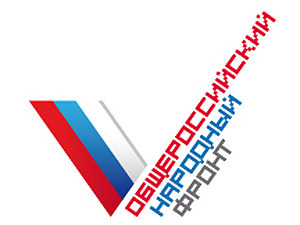        АНОНС             АСТРАХАНСКОГО РЕГИОНАЛЬНОГО КОНКУРСА КИНОВИДЕОРАБОТ        «ДУША СЕЛА»1 апреля в Астраханской области стартует Астраханский региональный конкурс киновидеоработ «Душа села», который проводит в рамках Года кино в РФ Региональное отделение ОНФ. Конкурс организуется в целях популяризации кино, привлечения внимания общественности, бизнес-сообщества, органов государственной власти и местного самоуправления к проблемам и достижениям сельских учреждений культуры, работников учреждений культуры, подвижников и продолжателей традиций народного творчества, а также развития туризма.Приглашаем принять участие в Конкурсе граждан любого возраста, общественные и коммерческие организации, учреждения любой формы собственности и подчинения. Работы могут иметь как индивидуальное, так и коллективное авторство. Количество работ не ограничено.Работа, предоставленная на Конкурс, должна соответствовать одной из трех номинаций: - «Человек и его история» (работа, посвященная человеку, посвятившему себя культуре на селе и/или внесшему вклад в её развитие);- «Красота моей малой родины» (работа, раскрывающая красоту местной природы, а также памятников культуры и истории);- «Истоки, творчество и традиции» (работа, посвященная сельским традициям, культурным и религиозным событиям, народным коллективам).Итоги конкурса будут подведены ко Дню России в Астрахани, где состоится награждение победителей.Заявки в свободной форме (с самой работой на электронном носителе, в виде приложенного к письму файла и/или ссылки в Интернете) принимаются организатором Конкурса с 1 апреля по 31 мая 2016 года на адрес электронной почты press30@onf.ru, 30region@onf.ru или на почтовый адрес: 414000 г. Астрахань, ул. Урицкого, 6.Партнерами Конкурса являются: министерство культуры и туризма Астраханской области, Астраханская областная организация профсоюза работников культуры, ГТРК "Лотос", телеканал "Астрахань 24", информационное агентство "Астраханские новости".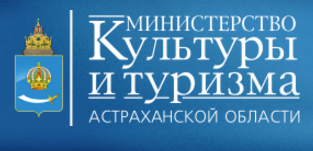 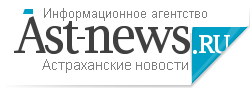 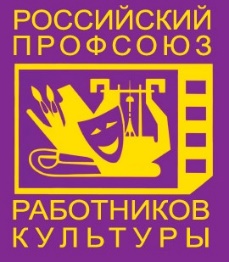 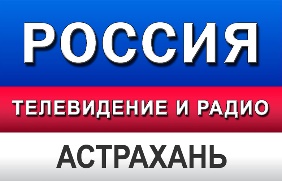 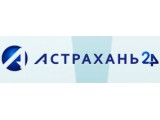 